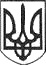 РЕШЕТИЛІВСЬКА МІСЬКА РАДАПОЛТАВСЬКОЇ ОБЛАСТІ(дев’ята позачергова сесія восьмого скликання)РІШЕННЯ29 червня 2021 року							 	    № 544-9-VIIIПро реорганізацію комунального підприємства ,,Господар” Кукобівської сільської ради Решетилівського району Полтавської області шляхом приєднання до комунального підприємства ,,Покровський комунгосп” Решетилівської міської ради Полтавської області	Відповідно до частини першої статті 143 Конституції України,  статей 104, 105, 106, 107 Цивільного кодексу України, керуючись пунктом 30 частини першої статті 26 Закону України ,,Про місцеве самоврядування в Україні”, Законом України ,,Про державну реєстрацію юридичних осіб, фізичних осіб-підприємців та громадських формувань”, Решетилівська міська радаВИРІШИЛА:	1. Реорганізувати комунальне підприємство ,,Господар” Кукобівської сільської ради Решетилівського району Полтавської області (код ЄДРПОУ 40266034) шляхом приєднання до комунального підприємства ,,Покровський комунгосп” Решетилівської міської ради Полтавської області (код ЄДРПОУ 35717217).	2. Створити комісію з реорганізації комунального підприємства ,,Господар” Кукобівської сільської ради Решетилівського району та затвердити її склад згідно додатку.	3. Голові комісії з реорганізації комунального підприємства ,,Господар” Кукобівської сільської ради Решетилівського району Полтавської області повідомити державного реєстратора про прийняте рішення щодо реорганізації комунального підприємства ,,Господар” Кукобівської сільської ради Решетилівського району та подати йому в установленому законодавством порядку необхідні документи для внесення до Єдиного державного реєстру юридичних осіб, фізичних осіб-підприємців та громадських формувань відповідних записів.	4. Комісії з реорганізації комунального підприємства ,,Господар” Кукобівської сільської ради Решетилівського району:	1) провести процедуру реорганізації відповідно до вимог чинного законодавства;2) надати на затвердження передавальні акти в порядку, передбаченому частинами другою, третьою статті 107 Цивільного кодексу України.	5. Встановити строк заявлення кредиторами своїх вимог до комунального підприємства ,,Господар” Кукобівської сільської ради Решетилівського району Полтавської області два місяці з дня оприлюднення повідомлення про рішення щодо припинення юридичної особи.	6. Визнати комунальне підприємство ,,Покровський комунгосп” Решетилівської міської ради Полтавської області (код ЄДРПОУ 35717217) правонаступником прав та обов’язків комунального підприємства ,,Господар” Кукобівської сільської ради Решетилівського району Полтавської області (код ЄДРПОУ 40266034).7. Контроль за виконанням рішення покласти на постійну комісію з питань земельних відносин, екології, житлово-комунального господарства, архітектури, інфраструктури, комунальної власності та приватизації (Захарченко В.Г.).Міський голова									О.А. ДядюноваДодаток до рішення Решетилівської міської радивосьмого скликання 29 червня 2021 року №544-9-VIII(9 позачергова сесія)Складкомісії з реорганізації  комунального підприємства ,,Господар” Кукобівської сільської ради Решетилівського району Полтавської областіПриходько Микола Володимирович		голова комісії, директор комунального підприємства ,,Покровський комунгосп” Решетилівської міської ради Полтавської областіТищенко Сергій Сергійович		заступник голови комісії, начальник відділу житлово-комунального господарства, транспорту, зв’язку та з питань охорони праці виконавчого комітету Решетилівської міськоїЧлени комісії:Гордеєва Наталія Сергіївна		          головний бухгалтер комунального                                                                        підприємства ,,Покровський                                                                        комунгосп” Решетилівської                                                                        міської ради Полтавської областіДемченко Ольга Олександрівна		юрист комунального                                                                        підприємства ,,Покровський                                                                        комунгосп” Решетилівської                                                                        міської ради Полтавської областіМіський голова									О.А. Дядюнова